Старшая группа.Тема недели: “ Рыбы: аквариумные и пресноводные ”ДеньнеделиОбразовательная деятельностьП
ОНЕДЕЛЬНИКФормирование целостной картины мира.Тема: «Рыбы»Цель: закрепить и расширить знания детей о рыбах.Материалы и пособия:- картинки - иллюстрации с изображением различных рыб, воробья;- загадки;- карандаши, бумага.Ход занятия:Загадайте ребенку загадку:- Блещет в речке чистойСпинкой серебристой.У родителей и детокВся одежда из монеток.Кто это? (Рыбки).Родитель: Посмотри на картинки, подумай и скажи, кто тут лишний (ответ ребенка)Родитель: Как ты определил, что лишний — воробей (ответ ребенка)Родитель: А кто изображен на других картинках? Назовите их одним словом (рыбы). Сможешь назвать изображённых на картинках рыб? (Щука, золотая рыбка, карась) -Какая, по твоему мнению, рыба самая красивая?- самая яркая?- самая большая?- самая маленькая?Ответы ребенка.Родитель: Рыбы такие разные и так не похожи друг на друга! Почему же их называют одним словом — рыбы?Ребенок: (называет общие признаки рыб):Все они живут в воде.Имеют голову, туловище, хвост, плавники;на голове рот, глаза и жабры.Родитель: А теперь отгадай загадку.«У родителей и деток вся одежда из монеток». Кто это?Ребенок: Рыбы.Родитель: А монетки — что это?Ребенок: Чешуя. Чешуйки круглые, блестящие, плотно прилегают к телу рыбы.  Родитель: У многих живых существ есть туловище, хвост, голова, глаза, рот. Но не у всех есть плавники и жабры. Давайте поговорим о них и для чего они назначены. Необходимы ли рыбам жабры? Да, рыбы дышат жабрами. Видно, как жабры приоткрываются и закрываются. А плавники?(Ответы ребенка).Родитель: Правильно, рыбы плавают с помощью плавников. Большинство рыб плывёт вперёд, волнообразно изгибая тело. Двигаться им помогают плавники: хвостовой и боковые. Шевелят плавниками и плывут. А хвост, как руль, помогает им поворачивать влево-вправо.Рыбки умеют хорошо прятаться, в этом им помогает их окраска. Они могут притаиться у камня или у водорослей так, что их будет совсем не видно.Родитель: А есть ли у рыб шея?(ответы ребенка)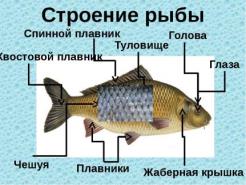 Родитель: Верно, нет шеи. Голова сразу переходит в туловище. Поэтому рыба поворачивается всем корпусом, не всегда видит корм.Физкультминутка «К речке быстрой»  К речке быстрой мы спустились, (Шагаем на месте)  Наклонились и умылись. (Наклоны вперед, руки на поясе)  Раз, два, три, четыре, (Хлопаем в ладоши)  Вот как славно освежились. (Встряхиваем руками)  Делать так руками нужно:  Вместе — раз, это брасс. (Круги двумя руками вперед)  Одной, другой — это кроль. (Круги руками вперед поочередно)  Все, как один, плывем как дельфин. (Прыжки на месте)  Вышли на берег крутой (Шагаем на месте)  И отправимся домой.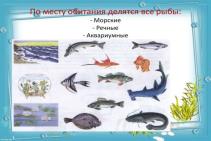 Родитель: Помоги мне расселить разных рыб по месту их обитания (море, аквариум, река).  Правильно! В мире существует огромное множество разных рыб, но все они живут в разных водоемах (река, озеро, пруд, море, океан, аквариум). Все рыбы отличаются не только внешним видом, но и разной средой обитания. Как ты думаешь, сможет ли аквариумная рыбка гуппи жить в реке? Или щука жить в море? Почему? (Ответы ребенка)Родитель: Рассмотри аквариумных рыбок; рыб, живущих в прудах и озерах; затем морских рыб.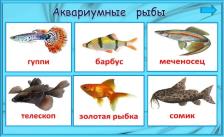 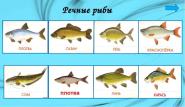 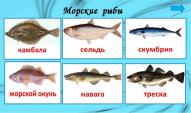 Родитель: А знаешь ли ты, сколько живут рыбы? (от 5 до 100 лет)Мелкие рыбки живут меньше, а крупные (щука, сом) могут дожить до глубокой старости. Ведь в водоёмах у них нет врагов. Если не попадут на крючок рыболова, будут жить очень долго. А как живут аквариумные рыбки? Расскажи, что вы знаешь о них. (Ответы ребенка).Родитель: Приятно, когда в доме есть аквариум, не правда ли? Но уж если  завести рыбок, нужно ухаживать за ними так, чтобы они получали все необходимое.Родитель: А как ты думаешь, рыбам в наших водоёмах угрожает какая-то опасность? (Ответы ребенка)Родитель: И действительно, во многих местах уже запрещена ловля рыбы сетками, нельзя глушить рыбу, из-за этого много рыбы погибает. Но не все бережно относятся к ней, не думают о последствиях. - А ты любишь есть рыбу? (да, нет). Рыба очень вкусная и полезная еда. И вареная, и жареная, и соленая, и маринованная. А еще ее коптят, сушат, замораживают, делают консервы. Рыбу ловят рыбаки. Это профессия отважных мужчин.Родитель: Давай вместе с тобой нарисуем любую рыбку, может быть даже волшебную, сказочную! (ребенок рисует рыбу)Родитель: Что нового узнал ты сегодня о рыбах? Что тебе понравилось, каких  рыб ты  запомнил?ДеньнеделиОбразовательная деятельностьВ
Т
О
Р
Н
И
КРазвитие речиТема: « Аквариум. Золотая рыбка»Цель: Расширение словаря по теме «Аквариумные рыбки». Совершенствование диалогической речи.Ход занятия:                                                                                                                                  Загадывание ребенку загадки.                                                                                                    Родитель:                                                                                                                                                    Этот дом не деревянный,                                                                                                                         Не из камня этот дом,                                                                                                                                Он прозрачный, он стеклянный                                                                                                              Нету номера на нем                                                                                                                                             И жильцы в нем не простые                                                                                                                       Не простые, золотые.                                                                                                                              Эти самые жильцы - знаменитые пловцы.                                                                                             Ребенок: Аквариум.                                                                                                                          Родитель: Я сегодня приготовила для вас сюрприз. Хотите узнать что это?                            Родитель: Тогда отгадайте еще одну загадку:                                                                                   К нам из сказки приплыла,                                                                                                                      Там царицею была.                                                                                                                                Рыбка эта непростая,                                                                                                                                Рыбка эта...                                                                                                                                                    Ребенок: Золотая.                                                                                                                           Родитель: Правильно. Это золотая рыбка. Вы уже слышали сказку о ней? А кто ее написал?                      Ребенок: А. С. Пушкин.                                                                                                              Родитель: А где жила золотая рыбка в сказке?                                                                                    Ребенок: В море - океане.                                                                                                             Родитель: Правильно. Ну раз ты отгадал мою загадку и ответили правильно на все мои вопросы, смотри, что за сюрприз я приготовила для тебя.                                                  Рассматривание картины «Золотая рыбка». Беседа.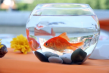 Родитель показывает картину, на которой изображена золотая рыбка в аквариуме и позволяет детям 20 - 30 секунд полюбоваться золотой рыбкой, а затем задает вопросы и руководит наблюдением.                                                                                                                                      Родитель: Кто это?                                                                                                                     Родитель: Как ты догадался?                                                                                                         Ребенок: Она оранжевая, золотая, как в сказке.                                                                       Родитель: Что делает золотая рыбка?                                                                                                    Ребенок: Она плавает.                                                                                                                 Родитель: Она плавает в аквариуме. Так называется её дом, этот стеклянный ящик. Золотая рыбка большая или маленькая?                                                                                              Родитель: Что вы еще можете сказать о золотой рыбке? Какая она?                                               Ребенок: Она очень красивая, сказочная.                                                                                 Родитель: Правильно. Посмотрите на рыбку внимательно. У неё есть туловище, голова, длинный хвост, плавники. На голове у рыбки расположены жабры. Они помогают рыбке дышать. У рыбки красивые золотистые глазки и небольшой ротик. Тело рыбки покрыто чешуёй. Каждая чешуйка похожа на маленькую золотую монетку, такая же круглая и блестящая. Как вы думаете, а для чего нужны рыбке хвост и плавники?                                         Ребенок: Чтобы плавать.                                                                                                             Родитель: Конечно же! Плавники нужны рыбке, чтобы она могла плавать. Послушайте, как похожи эти слова: «плавать», «плавники».                                                                             Родитель: А чем питается золотая рыбка?                                                                                        Ребенок: Она питается кормом.                                                                                                  Ребенок: Правильно её кормит человек сухим кормом, а сейчас давайте немного отдохнём и поиграем .                                                                                                                                 Физкультурная минутка «Рыбка» .                                                                                                          Рыбка плавает в водице                                                                                                                                       Рыбке весело гулять.                                                                                                                      (Соединяют поочередно пальчики от, указательного до мизинца и обратно)                                       Рыбка, рыбка, озорница                                                                                                        (Погрозить указательным пальцем)                                                                                                Мы хотим тебя поймать.                                                                                                                  (Закручивают руками вперед - назад)                                                                                                  Рыбка спинку изогнула,                                                                                                             (Приседают, крутя туловищем)                                                                                                          Крошку хлебную взяла.                                                                                                                  (Показать руками хватательные упражнения)                                                                                     Рыбка хвостиком махнула,                                                                                                                 (Приседают, крутя туловищем)                                                                                                             Очень быстро уплыла.                                                                                                                           Игра с мячом «Назови ласково».                                                                                                   Родитель:. Поиграем в мяч. Я буду бросать вам мяч и называть слова, а вы будете ловить мяч и называть это слово ласково.                                                                                                        рыба – рыбка                                                                                                                                               трава - ...                                                                                                                                          улитка - ...                                                                                                                                                     вода - ...                                                                                                                                                   песок - ...                                                                                                                                                сом - ...                                                                                                                                                       ракушка - ...                                                                                                                                         лист - ...                                                                                                                                                Игра «Аквариум».     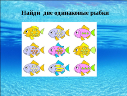 Родитель: Посмотрите внимательно на аквариум, в нем плавают сказочные рыбки. Найдите и покажите одинаковых рыбок.                                                                                                                 Расскажи , что такое аквариум, что в нем должно находиться, чтобы рыбкам было комфортно? (аквариум - емкость из стекла, обязательно заполненная водой, без воды рыбки не смогут жить, они погибнут, на дне аквариума должны быть камушки или песок, водоросли, которые нужны не только для красоты, но и для того, чтобы у рыбок был кислород, и, чтобы рыбкам было где прятаться, нужно специальное освещение, специальный прибор, который поставляет для рыбок кислород - компрессор, очиститель аквариума, вместе с рыбками в аквариуме живут улитки, они очищают воду и стенки аквариума, а так же рыбкам необходим специальный корм, который можно купить в зоомагазине).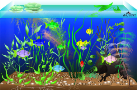 ДеньнеделиОбразовательная деятельностьС
Р
Е
Д
АИЗОТема: «Рыбки в аквариуме»                                                                                                                  Цель: Учить рисовать рыб, передавая их строение, форму.                                                          Ход занятия:                                                                                                                                Родитель: посмотри, сколько к нам сегодня пришло гостей. Давай с ними поздороваемся.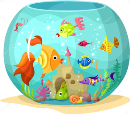 Я тебе сейчас загадаю загадку, и ты узнаешь, что мы сегодня будем рисовать.                            Посмотри-ка дом стоит, до краёв водой налит,                                                                              Без окошек, но не мрачный, с четырёх сторон прозрачный.                                                              В этом домике жильцы все умелые пловцы. (Аквариум).                                                           Родитель: Правильно, сегодня мы будем рисовать аквариум с                                                  рыбками. Скажи, что ещё есть в аквариуме кроме рыб? (водоросли, песок,трава, камушки, вода). Правильно в аквариуме налита чистая, прозрачная вода, а на дне аквариума лежат камушки, песок, растут водоросли.                                                                                                                                                                 Давай рассмотрим внешний вид рыб. Тело у них какой формы? (овальной,круглой,продолговатой).                                                                                                        Чем оно покрыто? (чешуёй).                                                                                                             Что ещё есть на теле? (глаза, нос, рот, плавники).Правильно, на спине и животе у рыб расположены плавники. Какой они формы? Посмотри, рыбы бывают разного размера: большие, средние и маленькие. Глаза у них расположены по бокам головы. Глаза чёрные, круглые, а снизу-рот. (показ иллюстрации). Когда рыба плавает, она шевелит хвостиком и плавниками.                                                                                                                                            -А какого цвета бывают рыбы? (разноцветные). Сейчас я тебе расскажу, как мы их будем рисовать. Рисовать будем не только красками, но и восковыми мелками (показ). Сначала восковыми мелками рисуем дно аквариума: песок, камушки, водоросли, затем рыб. Когда будешь рисовать мелками, нажимай на них посильнее, чтобы изображение получилось ярким, красочным. Закрашивай аккуратно, не выходя за края. Когда твоя работа будет готова, мы её закрасим акварельными красками голубого цвета (показ). Краска с воскового мелка скатывается, и рисунок как бы проявляется. Вот такой рисунок у тебя получится (показ завершённой работы родителя).                                                                                                           Рыбки плавали, резвились и в альбомах очутились.                                                                      Чешуя как завиток, хвост – от месяца рожок.                                                                    Плавничок торчит на спинке, губы – словно две маслинки.                                                           (ребенок рисует, родитель помогает по мере затруднения).                                                             Когда ребенок нарисует изображение восковыми мелками, проводим                 физкультминутку.                                                                                                                 Физкультминутка: (выполняем стоя)                                                                                                 В аквариуме чистая вода, (руки перед собой, сомкнуты, показываем аквариум)                       Пустим рыбку мы туда. (ладони сомкнуты ребрами образуют                                                      «лодочку» - запускаем рыбку в аквариум)                                                                                         Будет рыбка там играть, плавать, хвостиком вилять. (сложенными вместе ладонями ребенок изображает, как плывет рыбка)                                                                                                       Рыбка спинку изогнула, рыбка хвостиком махнула, (ребенок выгибает спинку, виляет «хвостиком»)                                                                                                                                           Рыбка быстро поплыла. Рыбка плавает в водице. (сложенными вместе ладонями ребенок изображает, как плывет рыбка)                                                                                                         Рыбке весело играть. Рыбка, рыбка – озорница, (ребенок грозит пальчиком)                                      Мы хотим тебя поймать. ( ребенок медленно сближает ладони – ловит рыбку)                             Родитель: Мы немного отдохнули, а теперь садимся и покрываем рисунок голубой акварельной краской. (завершаем работу)                                                                                   Родитель: Давай посмотрим, какой красивый аквариум у нас получился. Выбери самую красивую рыбку, и скажи, чем она тебе понравилась. А, что мы с тобой сегодня рисовали? Чем рисовали? Ты молодец, очень старался!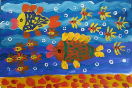 ДеньнеделиОбразовательная деятельностьЧ
Е
Т
В
Е
Р
ГАппликацияТема: Рыбы.Цель: Формировать умение передавать в аппликации образ рыб, особенности формы туловища, хвоста (вырезая по частям).Материалы: Картинки рыб, заготовки геометрических фигур, ножницы, клей. Ход работы:Родитель: скажи, кто живет в море? (рыбы, ракушки, медузы и т.д.) Как можно назвать их одним словом? (Морские обитатели) А как можно назвать мир, в котором живут морские обитатели? (Подводный мир) Как ты считаешь, а можем ли мы полюбоваться подводным миром, не выходя их дома? (ответы детей) Домик из стекла, с водой, Есть в нем садик небольшой, И ракушки там и тут, Рыбки в домике живут. Это что за домик, дети? На загадку кто ответит? (Аквариум) Давайте посмотрим на картинки с рыбками. Чем все рыбки похожи? (У них есть туловище, хвост, плавники). Туловище какой формы? (овальное) А хвост какой формы может быть? (треугольный) А плавники у рыбок какие? (Треугольные, овальные, круглые) Сколько у рыбок плавников? (два) А чем отличаются рыбки? (цветом и формой хвостов и плавников). Сегодня мы с вами будем изготавливать рыбок из бумаги. Перед вами лежат вырезанные геометрические фигуры (прямоугольники, большие квадраты, маленькие квадраты). Что нам сделать с прямоугольником, чтобы получить овал для туловища будущей рыбки? (У прямоугольника закруглить углы). Что будем делать с большим квадратом, чтобы получить треугольник – хвост рыбки? (Сложим квадрат по диагонали и разрежем по линии сгиба). Так же делаем плавники. Как получить круг из маленького квадрата, чтобы сделать глаз рыбке? (У квадрата срежем углы). Готовые фигуры приклеим на лист бумаги и получим рыбку.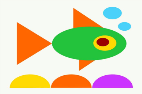 ДеньнеделиОбразовательная деятельностьП
Я
Т
Н
И
Ц
АФормирование элементарных математических представленийТема: «Путешествие в страну Математики»                                                                                       Цель: закрепить навыки порядкового счёта в пределах 10 в прямом и обратном порядке; учить находить определённое количество предметов соответствующей цифре; закреплять умение решать простые арифметические задачи, используя логическое мышление, развивать пространственное воображение, умение ориентироваться на листе.Ход занятия:Родитель предлагает ребенку выполнить задания которые для него придумал Арифметикус                                 (на листе  бумаги )                                                                                                                                                    1. Скалярию я предлагаю поместить в верхний правый угол,                                                                 2. Улитку помести в левый верхний угол ,                                                                                           3. Золоту рыбку в левый нижний угол,                                                                                              4. Ракушку в правый нижний угол,                                                                                                                       5. Водоросли  по середине листа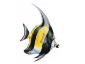 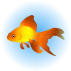 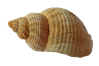 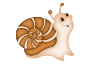 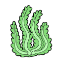 Родитель: Арифметикус заколдовал все числа, они забыли свои места и перепутались. Помоги каждому числу встать на своё место. Расставьте их по порядку, от меньшего к большему (каждый ребенок индивидуально выкладывает числовой ряд при помощи деревянных цифр от 1 до 10)                                                                                                                                                       - …., посчитай числа по порядку, так, как ты их расставил .                                                                 - ….., попробуй посчитать по-другому: обратный счёт от 10 до 1.                                                          - Ребята, давайте проверим, какое число вы поставили между числами 3 и 5.                                       - А какое число вы поставили между числами 7 и 9.                                                                         - Какое число вы поставили между числами 1 и 3.                                                                            - Какое число вы поставили между числами 4 и 6.                                                                                  - …., назови соседей числа 3, 5, 7, 9.                                                                                                           - …., назови число, которое больше числа 3 на 1.                                                                                 - ….., назови число, которое больше числа 5 на 1.                                                                                    - ……., назови число, которое больше числа 7 на 1.                                                                           Родитель: Молодец, ты отлично справился с этим заданием. Теперь каждое число заняло нужное место в числовом ряду.                                                                                                                                      – Тебя ждет непростая игра-испытание. Надо исправить ошибки, которые Арифметикус нарочно кое-где оставил. Если ты услышишь то, что считаешь правильным, хлопай в ладоши, если же то, что не правильно – покачайте головой:                                                                           - утром солнышко встает;                                                                                                                                  - по утрам нужно делать зарядку;                                                                                                            - нельзя умываться по утрам;                                                                                                                       - днем ярко светит луна;                                                                                                                        - утром дети идут в детский сад;                                                                                                                - ночью люди обедают;                                                                                                                             - вечером вся семья собирается дома;                                                                                                           - в неделе 5 дней;                                                                                                                                              - за понедельником следует среда;                                                                                                                  - после субботы идет воскресение;                                                                                                               - перед пятницей стоит четверг;                                                                                                                    - всего 5 времен года;                                                                                                                                      - весна наступает после лета.                                                                                                        Родитель: Арифметикус, решил напустить на вас вихрь из загадок и чтобы с ним справиться, нужно отгадать их.                                                                                                                                             «Задачи в стихах»                                                                                                                                        1. Четыре гусенка и двое утят                                                                                                                   В озере плавают, громко кричат.                                                                                                                  А ну, посчитай поскорей,                                                                                                                     Сколько всего в воде малышей?  Шесть.                                                                                                             2. Семь веселых поросят                                                                                                                             У корытца в ряд стоят.                                                                                                                              Два ушли в кровать ложиться –                                                                                                        Сколько свинок у корытца?  Пять.                                                                                                             3. Пять цветочков у Наташи                                                                                                                      И еще два дал ей Саша.                                                                                                                              Кто тут сможет посчитать,                                                                                                                  Сколько будет два и пять?  Семь.                                                                                                             4. Привела гусыня-мать                                                                                                                        Шесть детей на луг гулять.                                                                                                                    Все гусята, как клубочки:                                                                                                                           Три сынка, а сколько дочек?  Три.                                                                                                   Родитель:Молодец ты справился со всеми заданиями арифметикуса!